Program zarządzanie dokumentamiKażda firma boryka się z ogromną ilością dokumentacji, które dotyczą pracowników, klientów i historii firmy. <b>Program zarządzanie dokumentami</b> to sprawdzony system, który gwarantuje większa funkcjonalność w firmie. Warto poznać zalety tego systemu i wdrożyć go do swojego przedsiębiorstwa.Program zarządzanie dokumentami dla firmObieg dokumentów w firmie to bardzo ważny aspekt. Ważne, aby były one przechowywane w jednym miejscu i były dostępne na wyciągnięcie ręki. Taka właśnie jest Lucy DMS - program zarządzanie dokumentami, które można wdrożyć w każdej firmie. Nie ma tu ograniczeń pod względem wielkości firmy. Wiadomo, że zarówno w większych przedsiębiorstwach jak i mniejszych gromadzi się ogromna ilość papierkowej roboty. Warto nią zarządzać w prawidłowy sposób. 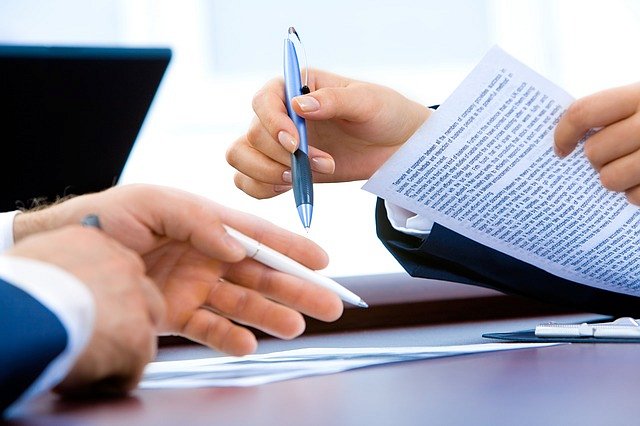 Na co zwrócić uwagę?Program zarządzanie dokumentami pozwala na utrzymanie porządku w biurokracji. System zapewnia, że wszystkie dane są bezpieczne i dostępne na wyciągnięcie ręki. Warto wspomnieć, że Lucy DMS jest system bardzo inteligentnym. Podaje zawsze najlepsze rozwiązania dla firmy. Uczy się nawyków firmy. Dlaczego warto zainwestować w Lucy DMS?Program zarządzanie dokumentami potrafi wpłynąć na Twoje zyski. Możesz zaoszczędzić czas na kompletowaniu dokumentacji, a przez to przeznaczyć go na dodatkowe zlecenia lub obsługę większej ilości klientów. System jest bardzo intuicyjny, usprawnia wykonywanie codziennych obowiązków pracownikom. Wskazuje też na terminy ostatecznych tych zadań i ich kolejność.